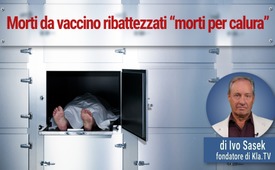 Morti da vaccino ribattezzati “morti per calura” (di Ivo Sasek - fondatore di Kla.TV)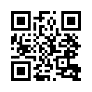 Che i vaccinatori assassini siano sempre più con l'acqua alla gola è evidente:  
(a) dalle nuove leggi che minacciano tutte le piattaforme sociali con multe salatissime dal 25.8.2023 se non bloccano immediatamente i "contenuti politicamente scorretti";  
b) dall'eccesso non più occultabile di morti causate dal vaccino Covid - a meno che non vengano convertite in morti per calura...  
c) dalla subdola manipolazione dei mass media per far ricadere gli innegabili danni delle vaccinazioni sulle compagnie di assicurazione sanitaria. 
Una sola cosa, invece, è necessaria: tutti i danni causati dalle vaccinazioni devono essere imputati a coloro che li hanno provocati, a Big Pharma, all'OMS e a tutte le insidiose menti e ai grandi profittatori di questa epidemia pianificata - incluso il pagamento degli indennizzi.Ora i vaccinatori assassini sono sempre più alle strette. Che sia così lo si capisce facilmente dalle nuove leggi annunciate per il 25 agosto 2023. A partire da quel giorno, sarà aperta la minaccia di paralizzare potenzialmente l'intera rete se qualcuno diffonderà contenuti - lo dico con parole mie - politicamente scorretti. Questo vale per Facebook, Twitter, Instagram, Meta, TikTok, Snapchat e così via - per tutti!

E saranno tutti costretti, sotto la minaccia di sanzioni massime, a esercitare una censura totale a comando. Il perché è uno solo: gli insolenti assassini sono immersi nell'acqua fino al collo! 
Ed è qui che la situazione si fa amaramente seria - per tutti noi! Mi rivolgo quindi innanzitutto a tutti voi, là fuori, che vi occupate di informazione, a prescindere da chi siate, da dove veniate e fino a che punto siate capaci di delucidare. Non commettiamo ora alcun errore strategico.
Vi invito a seguire le stesse priorità strategiche per le quali ho appena coinvolto tutti i redattori di Kla.TV. Di cosa si tratta?

Il fatto è che il numero crescente di vittime causate dalla vaccinazione COVID-19 non può più essere nascosto. La Weltwoche aveva già rivelato in aprile: "Confermato ufficialmente: La vaccinazione è pericolosa - L'Ufficio federale della sanità pubblica non raccomanda più la vaccinazione Covid. I medici che continuano a vaccinare sono ora responsabili". Il numero di vittime delle vaccinazioni è così alto che le sedi federali e dei media rischiano di essere demolite o addirittura bruciate dai cittadini ingannati se non si schierano finalmente a favore di tutta la verità sulla raccapricciante truffa della vaccinazione Covid e sui suoi devastanti danni. Invece di imputare tutti gli artefici assieme a Big Pharma, la responsabilità viene ora scaricata sulle spalle di medici e vittime delle vaccinazioni. Nel tutto questa è la cosa più tremenda!

Naturalmente, tutto questo grida vendetta negli ingannati. Ecco perché gli insolenti assassini - come li chiamava disinvoltamente Goethe - usano il vecchio trucco che milioni di adulteri hanno usato con successo dopo essere stati colti sul fatto. Invece di confessare l'adulterio e di subirne le conseguenze, hanno semplicemente ribaltato la situazione, puntando il dito da giudice contro il coniuge innocente e affibbiando ogni tipo di colpa e peccato. E qui si ripete sempre lo stesso errore: l'innocente è talmente turbato da queste accuse ingiuste che inizia a difendersi e a giustificarsi con il partner reo.

Vedete, è proprio secondo questo principio di inversione della colpa che agiscono anche i grandi e sfacciati assassini là fuori: danneggiano costantemente interi popoli trascinandoli alla rovina con le loro siringhe Covid letali e tutte le misure coercitive. Invece di confessare i disastri commessi ammettendo che le loro vaccinazioni mortali abbiano causato e causeranno danni incommensurabili, iniziano a puntare il dito contro le persone che hanno danneggiato. In questo modo, attirano i danneggiati in uno scenario secondario, per così dire, che non dovrebbe assolutamente essere il fulcro della vicenda. Ma loro lo fanno conseguentemente perché sono maestri nel deviare l'attenzione su un palcoscenico secondario.

All'improvviso si suggerisce che sia il caldo la causa della morìa di persone - però è il danno da vaccino, vedete. Tutto d'un tratto è colpa del caldo, della primavera fredda o dell'estate al di sotto della media, ecc. E a questo punto ho chiesto a tutti i redattori di Kla.TV di non abbassarsi al livello del tavolo degli habitué, di non cadere in queste distrazioni e non lasciarsi manovrare in tutti i tipi di scena secondaria.

In questi giorni, ad esempio, abbiamo appena pubblicato una fantastica ricerca che attesta che non si verificano particolari ondate di calore, ecc. È una ricerca davvero approfondita, valida ed elaborata, che evidenzia come dalla Russia all'India, dalla Germania alla Spagna, dalla Gran Bretagna alla Mongolia, all'Ucraina, eccetera, sia vero l'esatto contrario. Ma purtroppo, senza alcun commento e senza alcun grido di orrore, è stato addirittura riferito in maniera sobria come Karl Lauterbach, tra tutti, questo cosiddetto ministro della salute, fomenti questo nuovo panico da calura e chieda severe conseguenze. Come, scusi? Mi ha sconvolto il fatto che proprio noi (di Kla.Tv) non siamo riusciti a fare i conti con questo criminale. Di conseguenza, noi stessi siamo finiti impercettibilmente sul palco laterale desiderato.

Per questo, a ogni nuovo oltraggio commesso da questi "Lauterbach", dobbiamo innanzitutto riportare nella coscienza dei popoli i loro crimini contro l'umanità già commessi e reclamare la loro incarcerazione. Queste persone devono stare in prigione. Inoltre, occorre ribadire e approfondire sempre di più che persone come Lauterbach, Drosten e Spahn sono solo piccole marionette nel grande gioco politico o più ancora economico. Vengono utilizzati e controllati. Siamo governati da ambienti completamente diversi da quelli che ci vengono propinati ogni giorno. Facciamo in modo che la gente lo capisca! Proprio come ho detto prima a proposito del coniuge tradito. Invece di mantenere il dito sul comprovato adulterio del partner insistendo il più efficacemente possibile solo su questo fatto, il tradito si lascia coinvolgere dalle tattiche di depistaggio del traditore e comincia a difendersi, a mettersi sulla difensiva invece di rimanere sull'offensiva, la sola possibilità di avere la meglio. Passare alla difensiva coprirebbe questa banda!

Vi chiedo, a tutti voi stimati delucidatori e coadiutori della verità: mettete in atto questa necessità strategica, come noi di Kla.TV faremo ora con maggiore coerenza. Se non lo facciamo, lo stesso Lauterbach che ha costretto innumerevoli persone alla morte o all'invalidità per volere di chi sta in alto, scaricherà i suoi oltraggi su tutti noi. Lo vedrete con i vostri occhi. E continuerà a martellare le colpe del clima nelle nostre teste fino a quando tutti non si limiteranno a riproporre sempre nuove contro-argomentazioni in un atteggiamento giustificativo, ossia di difesa. I popoli non devono permettere che i morti e i costi che questi criminali generano continuino a essergli rifilati, né devono permettere che tutte le vittime distrutte dalle vaccinazioni vengano dichiarate subdolamente come morti di calura per nascondere tutto ciò. In questo modo, tutti noi finiremmo per essere i colpevoli, perché espiriamo troppa CO2 e simili sciocchezze.

Noi delucidatori dobbiamo unirci nella stessa causa e chiedere strategicamente che tutti i danni da vaccino siano pagati solo da Big Pharma e dai suoi vassalli. Tutti i danni da vaccino devono essere smascherati come danni da vaccino e i costi, compresi i risarcimenti, devono essere trasferiti ai veri criminali: Big Pharma, l'OMS - che non è stata neppure punita e che ora vuole sfociare in una dittatura sanitaria mondiale - e tutti coloro che in qualche modo hanno contribuito direttamente o indirettamente a questo disastro, a questo genocidio. Se non ci riusciremo, dal 25 agosto 2023 saremo potenzialmente privati di ogni ultima possibilità di raggiungere un numero sufficiente di persone attraverso i social media, perché allora sarà potenzialmente introdotto il diritto legale alla censura totale. A quel punto gli impudenti bugiardi e assassini avranno l'esclusiva sui loro mezzi di comunicazione, e allora noi, i popoli, ci faremo carico di tutto questo e sanguineremo fino all'ultima camicia - completamente indifesi, completamente senza speranza, completamente senza diritti. Quindi facciamo sinergia, condensiamo la divulgazione fino a quando - se non c'è altro modo - ci sarà un legittimo tribunale del popolo. Senza un tale tribunale, non sembra esserci alcuna prospettiva di vera giustizia, né a breve, né a lungo termine. A proposito, in fondo al testo della trasmissione troverete un link a una nuova ONG che spiega in dettaglio sia i prerequisiti sia il percorso per arrivare a un Tribunale popolare legale.
Io sono Ivo Sasek, che sta davanti a Dio da 47 anni.di is.Fonti:Blocco delle piattaforme sociali a partire da agosto 2023 
https://unser-mitteleuropa.com/sperrung-sozialer-plattformen-ab-august-bei-nicht-definierten-sozialen-unruhen/

Sempre più lesioni da vaccino scoperte
https://www.heute.at/s/alltag-kaum-moeglich-immer-mehr-impfschaeden-aufgedeckt-100278481

Confermato ufficialmente: La vaccinazione è pericolosa
Weltwoche numero 14.23 (del 5 aprile 2023)
https://weltwoche.ch/?post_type=weekly&p=144464

Truffa con le morti per calura
https://www.merkur.de/welt/toedlich-klimakrise-klimawandel-hitze-europa-existentielle-bedrohung-menschheit-who-direktor-92411599.html
https://ansage.org/der-schwindel-mit-den-hitzetoten-plumpere-volksverdummung-als-bei-corona/

I record di freddo globale mettono in discussione le chiusure per il caldo www.kla.tv/26657
ONG: bancarotta legale
https://rechtsbankrott.ch/

Un solo mondo - Tre agenzie di stampa
https://www.kla.tv/10242Anche questo potrebbe interessarti:#Vaccinazioni - www.kla.tv/Vaccinazioni-it

#IvoSasek - Video di Ivo Sasek - www.kla.tv/ivo-sasek-it

#Coronavirus - www.kla.tv/coronavirus-it

#CambiamentoClimatico - Cambiamento climatico - www.kla.tv/cambiamentoclimatico-itKla.TV – Le altre notizie ... libere – indipendenti – senza censura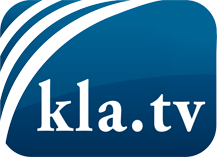 ciò che i media non dovrebbero tacerecose poco sentite, dal popolo, per il popoloinformazioni immancabili in oltre 70 lingue www.kla.tv/itResta sintonizzato!Abbonamento gratuito alla circolare con le ultime notizie: www.kla.tv/abo-itInformazioni per la sicurezza:Purtroppo le voci dissenzienti vengono censurate e soppresse sempre di più. Finché non riportiamo in linea con gli interessi e le ideologie della stampa del sistema, dobbiamo aspettarci che in ogni momento si cerchino pretesti per bloccare o danneggiare Kla.TV.Quindi collegati oggi stesso nella nostra rete indipendente da internet!
Clicca qui: www.kla.tv/vernetzung&lang=itLicenza:    Licenza Creative Commons con attribuzione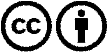 È benvenuta la distribuzione e la rielaborazione con attribuzione! Tuttavia, il materiale non può essere presentato fuori dal suo contesto. È vietato l'utilizzo senza autorizzazione per le istituzioni finanziate con denaro pubblico (Canone Televisivo in Italia, Serafe, GEZ, ecc.). Le violazioni possono essere perseguite penalmente.